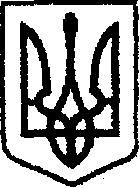 У К Р А Ї Н Ачернігівська обласна державна адміністраціяУПРАВЛІННЯ КАПІТАЛЬНОГО БУДІВНИЦТВАН А К А ЗПро створення комісії для проведення весняного (сезонного) обстеження автомобільних доріг загального користування місцевого значення у Корюківському районіДля визначення ступеня відповідності транспортно-експлуатаційного стану автомобільних доріг загального користування місцевого значення та штучних споруд на них вимогам ДСТУ 3587-97 «Безпека дорожнього руху. Автомобільні дороги, вулиці та залізничні переїзди. Вимоги до експлуатаційного стану», наказую:Затвердити склад комісії з проведення весняного обстеження автомобільних доріг загального користування місцевого значення та розташованих на них штучних споруд у Корюківському районі згідно з додатком.2. Залучити до складу комісії (за згодою):2.1. Сидоренко В.П. – начальник відділу житлово-комунального господарства, будівництва, містобудування, архітектури та агропромислового розвитку Корюківськоїрайдержадміністрації.Комісії в строк до 10 травня поточного року провестивесняне обстеження автомобільних доріг загального користування місцевого значення і розташованих на них штучних споруд у Корюківськомурайоні та сформувати відомості дефектів, які виявлені при обстеженні, по кожній дорозі (об’єкту) окремо.Контроль за виконанням наказу залишаю за собою.Складкомісії дляпроведення весняного обстеження автомобільних доріг загального користування місцевого значення  та розташованих на них штучних споруд у Корюківському районіГолова комісії:Члени комісії:«23»04  2019                м. Чернігів№102Заступник  начальника Управління – начальник відділу технічного контролю автомобільних дорігЗаступник  начальника Управління – начальник відділу технічного контролю автомобільних дорігВ.КЛЮЧНИКДодаток наказзаступниканачальника Управління капітального будівництва обласної державної адміністрації «23»  _____04____  2019_ року  № _102_Додаток наказзаступниканачальника Управління капітального будівництва обласної державної адміністрації «23»  _____04____  2019_ року  № _102_Додаток наказзаступниканачальника Управління капітального будівництва обласної державної адміністрації «23»  _____04____  2019_ року  № _102_Карпенко В.М.Спеціаліст відділу технічного контролю автомобільних доріг УКБ Чернігівської ОДАСидоренко В.П.начальник відділу житлово-комунального господарства, будівництва, містобудування, архітектури та агропромислового розвитку Корюківської райдержадміністраціїШаропатий Р.В.провідний інженер відділу технічного контролю автомобільних доріг  УКБ Чернігівської ОДА.Завідувач сектора розвитку мережі автомобільних доріг                        І.СЕРГІЄНКО